会员入盟申请表编号：RM 备注：1.本表格一式两份，一份申请人留底，一份交本联盟秘书处留底。编号由本联盟秘书处填写。填写规则：RM+流水号P+具体日期。姓    名*性别*性别*照片身份证类型*出生年月出生年月照片身份证号*照片学    历*学位*学位*照片所学专业*从事行业*从事行业*照片罕见病研究方向职称*职称*照片移动电话*电子邮箱*电子邮箱*工作单位*职务*职务*联系地址*个人简介*领域技术专长、发明创造、科研成果、著作译著*个人签章本人自愿申请成为“广州产学研协同创新联盟-罕见病基因治疗产学研医技术创新联盟”成员，并自觉遵守联盟章程，履行成员义务。                签  字 ：                日期：        本人自愿申请成为“广州产学研协同创新联盟-罕见病基因治疗产学研医技术创新联盟”成员，并自觉遵守联盟章程，履行成员义务。                签  字 ：                日期：        本人自愿申请成为“广州产学研协同创新联盟-罕见病基因治疗产学研医技术创新联盟”成员，并自觉遵守联盟章程，履行成员义务。                签  字 ：                日期：        本人自愿申请成为“广州产学研协同创新联盟-罕见病基因治疗产学研医技术创新联盟”成员，并自觉遵守联盟章程，履行成员义务。                签  字 ：                日期：        本人自愿申请成为“广州产学研协同创新联盟-罕见病基因治疗产学研医技术创新联盟”成员，并自觉遵守联盟章程，履行成员义务。                签  字 ：                日期：        本人自愿申请成为“广州产学研协同创新联盟-罕见病基因治疗产学研医技术创新联盟”成员，并自觉遵守联盟章程，履行成员义务。                签  字 ：                日期：        联盟意见      签  章：                 日期：           签  章：                 日期：           签  章：                 日期：           签  章：                 日期：           签  章：                 日期：           签  章：                 日期：     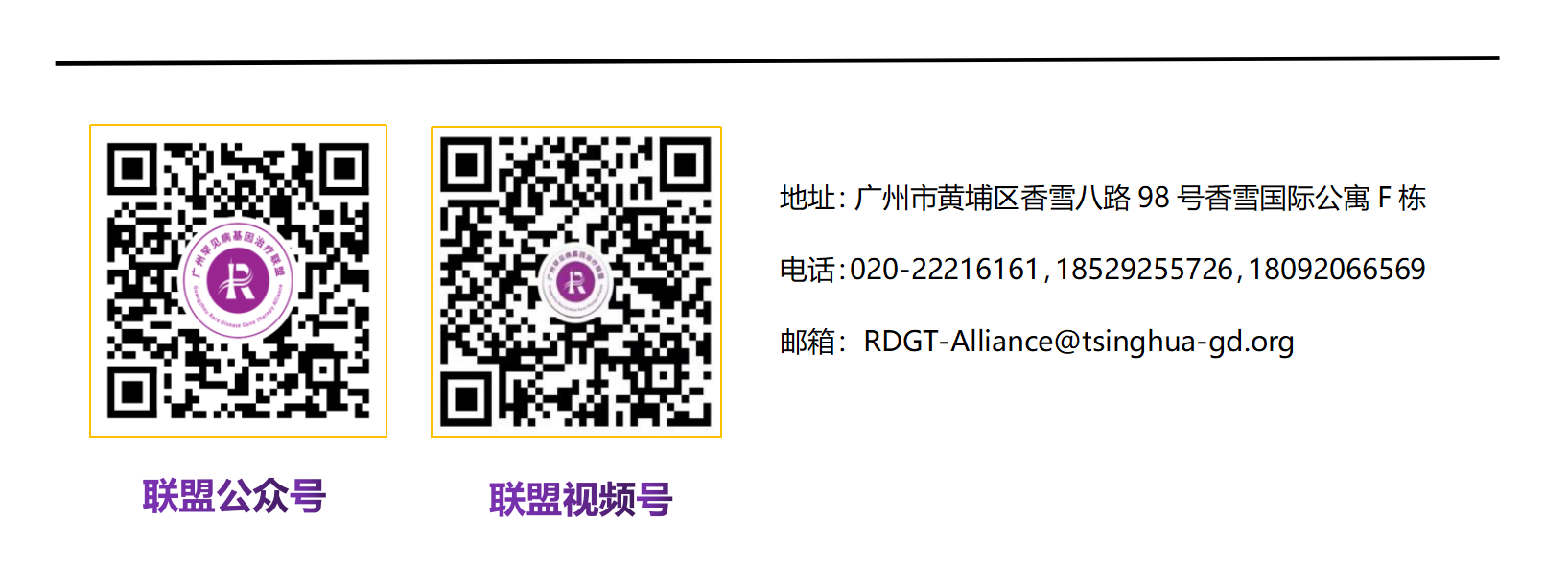 